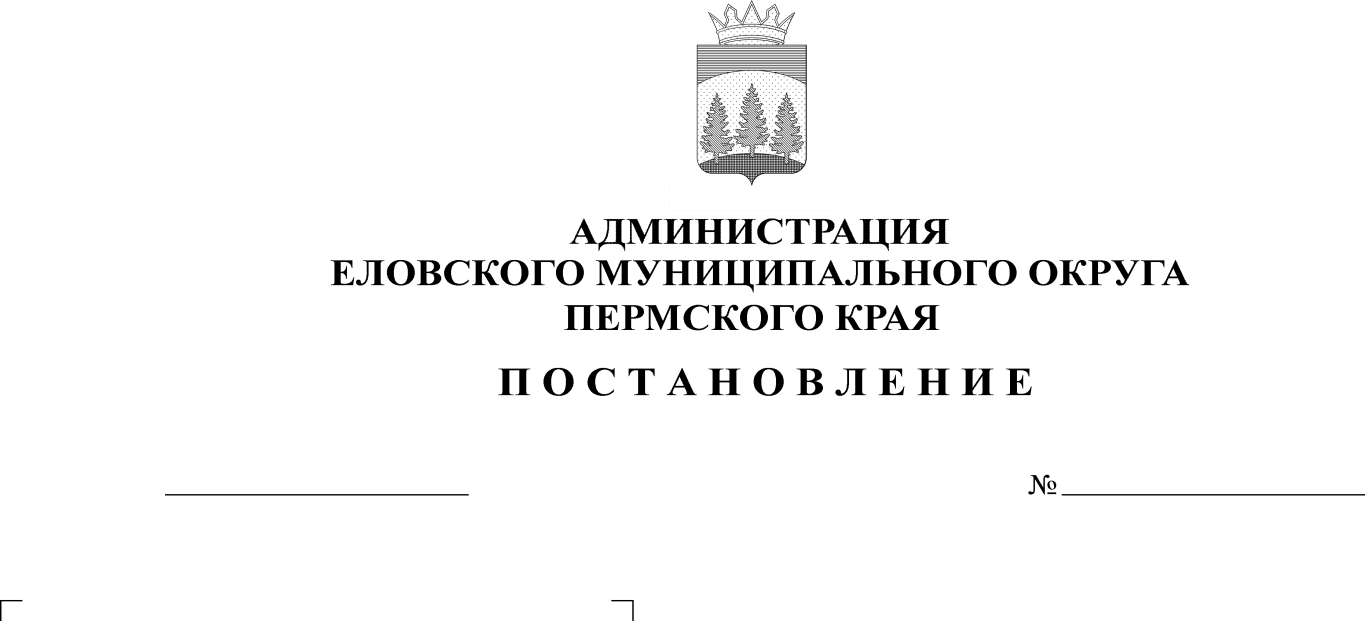 В целях актуализации нормативных правовых актов Администрации Еловского муниципального округа Пермского края в соответствие с действующим законодательствомАдминистрация Еловского муниципального округа Пермского края ПОСТАНОВЛЯЕТ:Внести в Административный регламент предоставления муниципальной услуги «Перевод жилого помещения в нежилое или нежилого помещения в жилое помещение», утвержденный постановлением Администрации Еловского муниципального округа Пермского края от 27 декабря 2021 г. № 655-п следующие изменения:1.1. Пункт 2.7 раздела 2 дополнить подпунктом 2.7.2 следующего содержания:	«2.7.2. Срок для отказа в предоставлении муниципальной услуги составляет 3 рабочих дня со дня регистрации запроса.».2. Настоящее постановление обнародовать на официальном сайте газеты «Искра Прикамья» и официальном сайте Еловского муниципального округа Пермского края.3. Постановление вступает в силу со дня его официального обнародования.Глава муниципального округа – глава администрации Еловскогомуниципального округа Пермского края			                         А.А. Чечкин